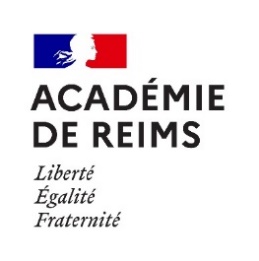  ANNEXE 4ACADEMIE  DE  REIMSTEMPS PARTIEL DE DROIT    ANNEE SCOLAIRE 2024-2025 Pour élever un enfant de moins de 3 ans (joindre un extrait d’acte de naissance)(pris en compte pour le calcul du montant de la pension au même titre qu’un temps plein)          													           Maximum 80% Pour élever un enfant adopté, pendant 3 ans à compter de son arrivée au foyer(joindre un justificatif - pris en compte pour le calcul du montant de la pension au même titre qu’un temps plein)----------------------------------------------------------------------------------------------------------------------------------------------- Au titre du handicap (incapacité au moins égale à 80%)(Joindre la reconnaissance de la qualité de travailleur handicapé) Pour donner des soins au conjoint, à un enfant ou un ascendant(Joindre un certificat médical) Au titre du handicap (incapacité inférieure à 80%)(Joindre la reconnaissance de la qualité de travailleur handicapé)(3)                         (4) (5)souhaite exercer à temps partiel de droit à compter : du ……….…… à raison deSignature(1) Corps : Agrégé, Certifié, Prof. d’EPS, PEGC, AE, CH d'EPS, PLP, CPE, PSY-EN(2) Cocher la case correspondant au choix(3) Nombre d'heures hebdomadaires(4) Obligation réglementaire de service(5) Pour les CPE : il est rappelé que la quotité doit être formulée en __________________________________________________________________________________________________________________signature du chef d'etablissementet cachet de l'etablissement________________________________________________________________________________________________________________A RETOURNER A LA DRH – DPE POUR LE 30 JANVIER 2024ETABLISSEMENT D'EXERCICE ___________________________________Si affectation provisoire annuelle, précisez aussi le nom de l'établissement d'origineCORPS (1)Discipline :Etes-vous : (rayer les mentions inutiles)- Fonctionnaire stagiaire- Titulaire- Affecté à titre provisoireMutation demandée (2)                      OUI                      NONInscription concoursenseignant (2)                      OUI                      NONJe soussigné(e) : M. MmeNOM D’USAGE :PRENOM :NOM DE FAMILLE : Ale,